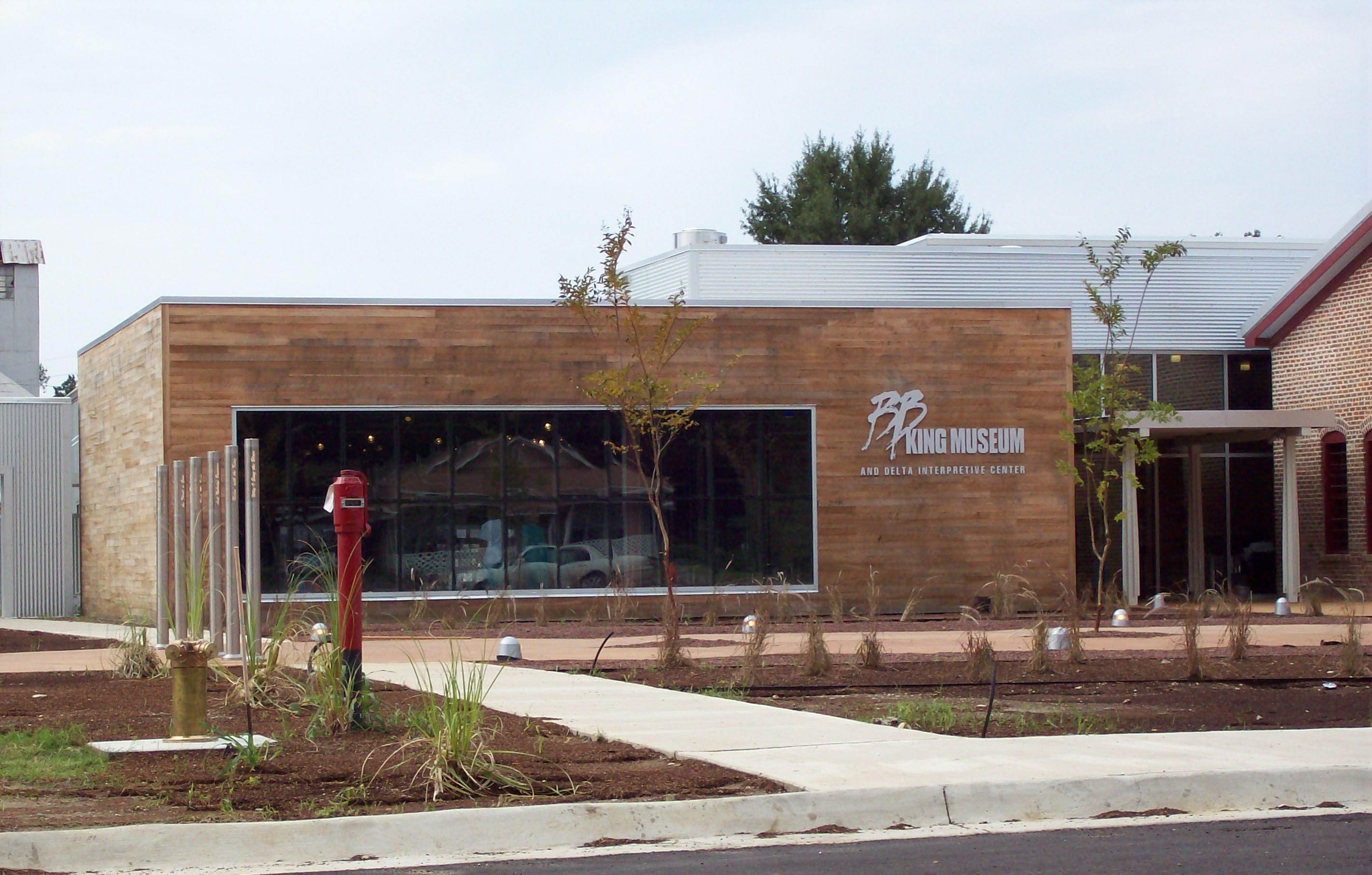 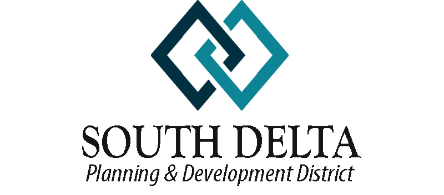 COMPREHENSIVE ECONOMICDEVELOPMENT STRATEGY UPDATEFOR THESOUTH DELTA PLANNING AND DEVELOPMENT DISTRICT, INC.COUNTIES		BOLIVAR						SHARKEY		HUMPHREYS					SUNFLOWER		ISSAQUENA						WASHINGTONDecember 1, 2020PREPARED BYSouth Delta Planning and Development District, Inc.1427 South Main Street, Suite 147, Greenville, MS 38702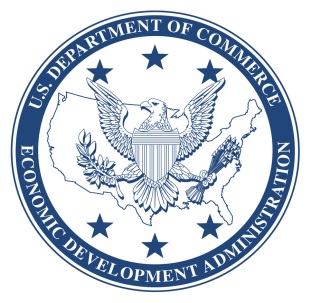 The preparation of this report was made possible by a grant from the U. S. Department ofCommerce, Economic Development Administration.Update	The general demographic estimates of the region have not yet been thoroughly updated through the data collection process of the 2020 decennial census.   Therefore, this update, like the last, will concentrate on changes in economic development activities, strategic projects, the overall economy in times of a pandemic, programs and activities.	This year has been one that has included some catastrophic blows to the local, state, regional, national, and global economy.  Of course, the most notable blow to the economy from every potential position, has been the COVID – 19 Pandemic and the subsequent economic shutdowns resulting from it.  In addition to COVID-19, Mother Nature has dealt a few blows of her own.  Locally, flooding occurred once again in the south delta; however, the flooding only covered a quarter of a million acres this year as opposed to the half million that was flooded in 2019. Regionally, this has been the year multiple hurricanes took aim at Texas, Louisiana, Mississippi, Alabama and Florida.  Obviously, the Delta is not normally considered to be threatened by hurricanes. Unfortunately, nothing about 2020 has been normal. The remnants of one hurricane came directly through the South Delta area and the remnants of another came through the southern portion of the District.The 2019 flood severely impacted all types of infrastructure in the District. In areas along the river that suffer with high water, sand boils and ground water seepage, underground infrastructure was severely impacted.  Most notably, the City of Greenville’s waste water treatment plant was rendered inoperable causing environmental issues that were addressed as an emergency.  Unfortunately, Greenville’s waste water treatment plant was just the tip of the iceberg, the flood had a major impact on many areas of the overall waste water transportation system.  Addressing these issues based on their relationship to industry in the area was of particular urgency and an application for EDA’s FY 2019 Disaster Supplemental was submitted in early 2020.  Fortunately, the City of Greenville was successful and was just awarded EDA funding to address the waste water system in some of the most critical industrial areas of the City.  The proposed system rehabilitation is being designed increase the City’s resilience when these flood conditions arise again.  In addition to the flooding issues faced by the City of Greenville, the Port of Greenville has had to face its own flood related issues that have a more regional impact.  The Port of Greenville’s Public Port Terminal handles a large quantity of product that comes and goes via barge.  Along with the public port terminal some of the industries located nearby handle their own barge loading and unloading.  When the Mississippi River rises the Greenville Public Port Terminal and adjacent industries are completely shut down because they cannot move product.  This most recent flood proved that this is a long-term problem that needs a long-term solution.  The solution is an alternate public port terminal located on the water front but on higher ground not susceptible to flooding.  This would provide a place for the Port of Greenville to serve their barge customers along with assisting other industries that can’t load and unload due to high water.  This would eliminate the lay-offs that occur when these businesses are shut down due to flooding.  Obviously, the flood was devastating to the overall economy of the region.    The main sources of employment and income in Humphreys, Issaquena and Sharkey counties is agriculture and agriculture support businesses.  A large portion of the workforce in these counties found themselves without employment when the flooding persisted for months.  A number of avenues continue to be investigated in an effort to move some of these people away from a total dependence on agriculture.Sadly, the assumption that the flooding of 2019 and the normal severe storms that occasionally impact the area would be the worst things to occur has proved incorrect.  Early in 2020 it became apparent that the next big economic disaster would be the COVID-19 pandemic.  The almost complete shutdown of the economy locally and globally has taken a toll on people and businesses everywhere.  Both large and small businesses have been adversely impacted by shutdowns of varying length and severity.  Manufacturing entities, even those considered essential, have been struggling to obtain raw materials and keep a full workforce.  Small businesses such as restaurants, “mom and pop” retail, and service businesses have been doing everything they can just to stay in business.In an effort to assist our local citizenry and business community, South Delta chose to participate in as many programs directed toward COVID-19 pandemic relief and recovery as possible.  The Coronavirus Aid, Relief, and Economic Security Act (CARES Act), signed into law in March, 2020, offered a number of chances to help the region.  Included in these efforts were opportunities offered by the State of Mississippi from its allocation of CARES funds, as well as, direct program funding from the Economic Development Administration.  Other funding agencies that did not have additional funding to offer used Coronavirus Response as a priority factor in determining grant awards for their regular competitive programs.The District was fortunate enough to receive additional Partnership Planning dollars to provide the following to member governments:Short-term and long-term economic planning and coordination to update a disaster recovery and resiliency economic development plan.Technical Assistance and capacity building for member organizations, local businesses, and other local stakeholders impacted by coronavirus.The District was also fortunate enough to receive funding to establish a new EDA Revolving Loan Fund for the purpose of assisting businesses that needed financial assistance to survive the COVID-19 pandemic.  As soon as these two applications were funded the District went to work implementing the Scope of Work for each.  The Revolving Loan Fund has, to date, provided working capital loans of $75,000 each, to approximately 20 approved borrowers.  These working capital loans are helping these small businesses, spread throughout the region, stay afloat until the economic situation normalizes. The additional Partnership Planning dollars are allowing the Community Development staff of South Delta to provide more technical assistance, funding research, grant writing, administration and planning for improved recovery and resilience to our member governments.  During the first six months of implementation, the Community Development staff assisted with the preparation of 4 EDA CARES Act applications, 7 Delta Regional Authority applications, and 5 Community Development Block Grant applications.  All of these projects are in line with the current Comprehensive Economic Development Strategy (CEDS) or are included in this update and will be included in the next CEDS rewrite.There are a number of projects that are still in the development phase that, even though they will not advance quickly enough to take advantage of CARES Act funding, will have a very positive impact on the recovery and resilience of the local economy when they come to fruition.  Included in this is the regional project to renovate the hangars located at the Greenville/Mid-Delta Regional Airport. The intent of this project is to bring the existing hangars up to an acceptable standard for use by a maintenance, repair and overhaul company.STRATEGIC PROJECTS, PROGRAMS AND ACTIVITIESThe following is a list of potential, ongoing and recently completed projects. These projects are based on the overall goals and objectives set forth in the Comprehensive Economic Development Strategy or they are included as a result of the economic issue brought on by the COVID-19 pandemic. The list includes very specific projects of a regional nature as well as rather broad projects based on the desires of individual communities. Some of the activities listed are in the beginning stages of implementation while others are still in the very early planning and development stage. Regardless of their status or range of benefit, all of these projects are important in one way or another to the South Delta Planning and Development District and its citizens. Funding for these projects could come from any number of sources including Federal, state and local funds. Private sector investment will be essential for the success of some of these larger projects. Federal sources may include but, are not limited to, Delta Regional Authority, Economic Development Administration, USDA Rural Development, HUD, Federal Highway Administration and the Environmental Protection Agency. State funds may come from the Mississippi Development Authority, Mississippi Emergency Management Agency, MS Department of Health, MS Department of Environmental Quality and the MS Department of Transportation.ACTION PLANAs indicators change, the CEDS will need to be flexible and adjustable.  Elimination of some problems will allow other problems to increase in priority.  As goals are reached, new goals must be established.  Although goals are accomplished, the aim of this plan will not be reached until “the bottom is at the top”.  Success will be measured in “degrees of accomplishment, not by the elimination of goals”.It is a basic axiom in sociology that one’s interests determine one’s ideologies.  The Delta is no exception.   Economic and social interests play a large part in perceptions of economic development, with each group proposing models that are supportive of its own perceived interests.Despite these differences, there are also commonalities.  All groups list economic development as a major priority, feel that interracial communication is important in achieving this goal, and that this communication has improved.  A number of models of development are needed for a region like the Delta.  However, the actualization of any type of development needs planning and communication to enhance the process.  A commitment to economic development and recognition of the need for interracial communication exists among all leadership groups.  These commonalities represent the hope of the future for this region.Strategic Project, Program or ActivityStrategic Project, Program or ActivityResponsiblePartnersResponsiblePartnersPotentialFundingPotentialFundingJob Creation EstimateRegionalRegionalFundedFundedGreenville Highway 82 By-passGreenville Highway 82 By-passMDOTMDOTMDOT,USDOTMDOT,USDOTVitalVitalDesign of I-69 ConnectorsDesign of I-69 ConnectorsBolivar CountyWashington Co.Bolivar CountyWashington Co.FederalStateLocalFederalStateLocal100+VitalVitalRebuild Railroad connecting Bolivar Co. to Washington Co.Rebuild Railroad connecting Bolivar Co. to Washington Co.Bolivar CountyWashington Co.Bolivar CountyWashington Co.FederalStateFederalState50+Reopen rail service to the east side of the StateReopen rail service to the east side of the StateFederal StatePrivateFederal StatePrivateVitalVitalRepurpose Greenville Airbase Facilities Repurpose Greenville Airbase Facilities GreenvilleGreenvillePrivateFederalStatePrivateFederalState250OngoingOngoingBrownfields Assessments and Clean-up as NeededBrownfields Assessments and Clean-up as NeededSDPDDSDPDDFederalStatePrivateLocalFederalStatePrivateLocalEstablishment of Revolving Loan Fund for Historic and/or Brownfield PropertiesEstablishment of Revolving Loan Fund for Historic and/or Brownfield PropertiesSDPDD AreaSDPDD AreaFederalStateLocalFederalStateLocalConstruction of I-69 CorridorConstruction of I-69 CorridorFederal HighwayFederal HighwayFederalFederal100-500OngoingOngoingCompletion of Mississippi Blues TrailCompletion of Mississippi Blues TrailMS Blues CommissionMS Blues CommissionStateStateExpand Law Enforcement Training Facility MS Delta Community CollegeExpand Law Enforcement Training Facility MS Delta Community CollegeMS Delta Community CollegeMS Delta Community CollegeFederalStateFederalState60 – 90/yr.Open development ready land at the Port of GreenvilleOpen development ready land at the Port of GreenvilleGreenvilleWashington Co.Port CommissionGreenvilleWashington Co.Port CommissionStateFederalStateFederal25-100Create alternate public port terminal at the Port of GreenvilleCreate alternate public port terminal at the Port of GreenvilleGreenville Washington County Port Greenville Washington County Port FederalFederalDisaster ReliefOpen development ready land at the Port of RosedaleOpen development ready land at the Port of RosedaleBolivar CountyPort CommissionBolivar CountyPort CommissionStateFederalStateFederalBolivar CountyBolivar CountyRecreational Improvements All County ParksRecreational Improvements All County ParksBolivar CountyBolivar CountyStateStateOwner Occupied Housing RehabilitationOwner Occupied Housing RehabilitationBolivar CountyBolivar CountyStateStateBenoitBenoitSanitary Sewer System ImprovementsSanitary Sewer System ImprovementsBenoitBenoitStateLocalStateLocalConstruction of Town Maintenance FacilityConstruction of Town Maintenance FacilityBenoitBenoitLocalLocalBeulahBeulahConstruction of new Town Hall/Fire Station - CompletedConstruction of new Town Hall/Fire Station - CompletedBeulahBeulahLocalStateLocalStateWater System Improvements – OngoingWater System Improvements – OngoingBeulahBeulahStateStateOwner Occupied Housing Rehabilitation - OngoingOwner Occupied Housing Rehabilitation - OngoingBeulahBeulahStateStateClevelandClevelandWater Well/Baxter Healthcare Expansion – Application Under ReviewWater Well/Baxter Healthcare Expansion – Application Under ReviewClevelandClevelandLocalStateFederalLocalStateFederalMerigoldMerigoldOwner Occupied Housing RehabilitationOwner Occupied Housing RehabilitationMerigoldMerigoldStateStateDowntown DevelopmentDowntown DevelopmentMerigoldMerigoldLocalStateLocalStateMound BayouMound BayouADA upgrades and repairs to City HallADA upgrades and repairs to City HallMound BayouMound BayouLocalStateLocalStateOwner Occupied Housing RehabilitationOwner Occupied Housing RehabilitationOwner Occupied Housing RehabilitationOwner Occupied Housing RehabilitationMound BayouStateStateDowntown DevelopmentDowntown DevelopmentDowntown DevelopmentDowntown DevelopmentMound BayouStateLocalStateLocalWater System ImprovementsWater System ImprovementsWater System ImprovementsWater System ImprovementsMound BayouStateLocalStateLocalBoyleOwner Occupied Housing Rehabilitation - OngoingOwner Occupied Housing Rehabilitation - OngoingOwner Occupied Housing Rehabilitation - OngoingOwner Occupied Housing Rehabilitation - OngoingBoyleStateStatePaceWater & Sewer System ImprovementsWater & Sewer System ImprovementsWater & Sewer System ImprovementsWater & Sewer System ImprovementsPaceStateStateRenovate vacant school building for multi-purpose useRenovate vacant school building for multi-purpose useRenovate vacant school building for multi-purpose useRenovate vacant school building for multi-purpose usePaceBolivar CountyStateLocalStateLocalRenovaConstruction of Public Park & PlaygroundConstruction of Public Park & PlaygroundConstruction of Public Park & PlaygroundConstruction of Public Park & PlaygroundRenovaStateLocalStateLocalRosedaleOwner Occupied Housing Rehabilitation - OngoingOwner Occupied Housing Rehabilitation - OngoingOwner Occupied Housing Rehabilitation - OngoingOwner Occupied Housing Rehabilitation - OngoingRosedaleStateStateWater/Sewer System Improvements Water/Sewer System Improvements Water/Sewer System Improvements Water/Sewer System Improvements RosedaleStateStateDrainage System ImprovementsDrainage System ImprovementsDrainage System ImprovementsDrainage System ImprovementsRosedaleStateStateConstruction of a Community Facility BuildingConstruction of a Community Facility BuildingConstruction of a Community Facility BuildingConstruction of a Community Facility BuildingRosedaleStateLocalStateLocalRehabilitation of Public ParksRehabilitation of Public ParksRehabilitation of Public ParksRehabilitation of Public ParksRosedaleStateLocalStateLocalShawWastewater Treatment Facility ImprovementsWastewater Treatment Facility ImprovementsWastewater Treatment Facility ImprovementsWastewater Treatment Facility ImprovementsShawStateFederalStateFederalAfrican American History RecordingCompletedAfrican American History RecordingCompletedAfrican American History RecordingCompletedAfrican American History RecordingCompletedShawFederalFederalDowntown Improvements (Sidewalks and Lighting)Downtown Improvements (Sidewalks and Lighting)Downtown Improvements (Sidewalks and Lighting)Downtown Improvements (Sidewalks and Lighting)ShawStateLocalStateLocalShelbyIndustrial Facility RenovationsIndustrial Facility RenovationsIndustrial Facility RenovationsIndustrial Facility RenovationsShelbyBolivar CountyStateFederalStateFederalWater System Improvements - OngoingWater System Improvements - OngoingWater System Improvements - OngoingWater System Improvements - OngoingShelbyFederalStateFederalStateDowntown Improvements (Sidewalks and Lighting)Downtown Improvements (Sidewalks and Lighting)Downtown Improvements (Sidewalks and Lighting)Downtown Improvements (Sidewalks and Lighting)ShelbyStateLocalStateLocalWinstonvilleSanitary Sewer System ImprovementsSanitary Sewer System ImprovementsSanitary Sewer System ImprovementsSanitary Sewer System ImprovementsWinstonvilleStateFederalStateFederalConstruction of a Multi-purpose BuildingConstruction of a Multi-purpose BuildingConstruction of a Multi-purpose BuildingConstruction of a Multi-purpose BuildingWinstonvilleStateLocalStateLocalHumphreys Co.Construction of Health and Human Services Complex - CompletedConstruction of Health and Human Services Complex - CompletedConstruction of Health and Human Services Complex - CompletedConstruction of Health and Human Services Complex - CompletedHumphreys CountyStateFederalLocalStateFederalLocal10-25Basketball Court Construction/Park RenovationsBasketball Court Construction/Park RenovationsBasketball Court Construction/Park RenovationsBasketball Court Construction/Park RenovationsHumphreysCountyStateLocalFederalStateLocalFederalOwner Occupied Housing Rehabilitation - OngoingOwner Occupied Housing Rehabilitation - OngoingOwner Occupied Housing Rehabilitation - OngoingOwner Occupied Housing Rehabilitation - OngoingHumphreysCountyStateStateBelzoniImprove Public Tennis CourtsImprove Public Tennis CourtsImprove Public Tennis CourtsImprove Public Tennis CourtsBelzoniStateFederalLocalStateFederalLocalDrainage ImprovementsDrainage ImprovementsDrainage ImprovementsDrainage ImprovementsBelzoniState FederalLocalState FederalLocalWater/Sewer System ImprovementsWater/Sewer System ImprovementsWater/Sewer System ImprovementsWater/Sewer System ImprovementsBelzoniStateFederalStateFederalLouiseDowntown ImprovementsDowntown ImprovementsDowntown ImprovementsDowntown ImprovementsLouiseStateFederalStateFederalRenovate Town HallRenovate Town HallRenovate Town HallRenovate Town HallLouiseStateLocalStateLocalOwner Occupied Housing RehabilitationOwner Occupied Housing RehabilitationOwner Occupied Housing RehabilitationOwner Occupied Housing RehabilitationLouiseStateStateIssaquena CountyADA Compliance of CourthouseCompleteADA Compliance of CourthouseCompleteADA Compliance of CourthouseCompleteADA Compliance of CourthouseCompleteIssaquena CountyState FederalState FederalProvide Water to Unserved AreasProvide Water to Unserved AreasProvide Water to Unserved AreasProvide Water to Unserved AreasIssaquena CountyStateFederalStateFederalConstruct Additions to County CourthouseConstruct Additions to County CourthouseConstruct Additions to County CourthouseConstruct Additions to County CourthouseIssaquenaCountyStateLocalStateLocalConstruct Multi-Purpose FacilityConstruct Multi-Purpose FacilityConstruct Multi-Purpose FacilityConstruct Multi-Purpose FacilityIssaquena CountyStateLocalStateLocalMayersvilleOwner Occupied Housing RehabilitationOwner Occupied Housing RehabilitationOwner Occupied Housing RehabilitationOwner Occupied Housing RehabilitationMayersvilleStateStateSanitary Sewer System Improvements - OngoingSanitary Sewer System Improvements - OngoingSanitary Sewer System Improvements - OngoingMayersvilleStateSharkey CountySharkey CountyConstruct Drainage ImprovementsConstruct Drainage ImprovementsConstruct Drainage ImprovementsSharkey CountyStateLocalIndustrial Facility ExpansionIndustrial Facility ExpansionIndustrial Facility ExpansionSharkey CountyFederalStateAnguillaAnguillaOwner Occupied Housing RehabilitationOwner Occupied Housing RehabilitationOwner Occupied Housing RehabilitationAnguillaStateConstruction of a Multi-Purpose FacilityConstruction of a Multi-Purpose FacilityConstruction of a Multi-Purpose FacilityAnguillaStateLocalExtend Water System to Unserved AreaExtend Water System to Unserved AreaExtend Water System to Unserved AreaAnguillaStateFederalRolling ForkRolling ForkWater System ImprovementsWater System ImprovementsWater System ImprovementsRolling ForkStateFederalSanitary Sewer System ImprovementsSanitary Sewer System ImprovementsSanitary Sewer System ImprovementsRolling ForkStateFederalDrainage ImprovementsCompleteDrainage ImprovementsCompleteDrainage ImprovementsCompleteRolling ForkStateFederalRenovate Public Swimming PoolRenovate Public Swimming PoolRenovate Public Swimming PoolRolling ForkLocalFederalSunflower CountySunflower CountyIndustrial Building Renovation - OngoingIndustrial Building Renovation - OngoingIndustrial Building Renovation - OngoingSunflowerCountyLocalState20 Jobs20 JobsStreet and Drainage Improvements OngoingStreet and Drainage Improvements OngoingStreet and Drainage Improvements OngoingSunflower CountyLocalStateOwner Occupied Housing RehabilitationOwner Occupied Housing RehabilitationOwner Occupied Housing RehabilitationSunflower CountyStateDrewDrewSewer System ImprovementsOngoingSewer System ImprovementsOngoingSewer System ImprovementsOngoingDrewStateOwner Occupied Housing RehabilitationOwner Occupied Housing RehabilitationOwner Occupied Housing RehabilitationDrewStateIndianolaIndianolaOwner Occupied Housing Rehabilitation - OngoingOwner Occupied Housing Rehabilitation - OngoingOwner Occupied Housing Rehabilitation - OngoingIndianolaStateConstruct Fire StationConstruct Fire StationConstruct Fire StationIndianolaState FederalRenovation of Neighborhood ParksRenovation of Neighborhood ParksRenovation of Neighborhood ParksIndianolaLocalSewer System ImprovementsCompleteSewer System ImprovementsCompleteSewer System ImprovementsCompleteIndianolaStateLocalInvernessInvernessPurchase Equipment for Fire DepartmentPurchase Equipment for Fire DepartmentPurchase Equipment for Fire DepartmentInvernessStateConstruct Fire Station - CompleteConstruct Fire Station - CompleteConstruct Fire Station - CompleteInvernessFederalOwner Occupied Housing RehabilitationOwner Occupied Housing RehabilitationOwner Occupied Housing RehabilitationInvernessStateStreet ImprovementsStreet ImprovementsStreet ImprovementsInvernessStateLocalMoorheadMoorheadPurchase Three Police CarsPurchase Three Police CarsPurchase Three Police CarsMoorheadFederalConstruct Wellness Facility –CompleteConstruct Wellness Facility –CompleteConstruct Wellness Facility –CompleteMoorheadState FederalLocalStreet and Drainage ImprovementsStreet and Drainage ImprovementsStreet and Drainage ImprovementsMoorheadStateFederalOwner Occupied Housing Rehabilitation - OngoingOwner Occupied Housing Rehabilitation - OngoingOwner Occupied Housing Rehabilitation - OngoingMoorheadStateSewer System ImprovementsOngoingSewer System ImprovementsOngoingSewer System ImprovementsOngoingMoorheadStateFederalConstruct Walking TrackPhase I CompleteConstruct Walking TrackPhase I CompleteConstruct Walking TrackPhase I CompleteMoorheadStateFederalLocalRulevilleRulevilleStreet ImprovementsStreet ImprovementsStreet ImprovementsRulevilleStateFederalOwner Occupied Housing RehabilitationOwner Occupied Housing RehabilitationOwner Occupied Housing RehabilitationRulevilleStateSewer System ImprovementsSewer System ImprovementsSewer System ImprovementsRulevilleStateLocalSunflowerSunflowerStreet ImprovementsStreet ImprovementsStreet ImprovementsSunflowerStateFederalConstruct Community Facility Building Construct Community Facility Building Construct Community Facility Building SunflowerStateFederalOwner Occupied Housing Rehabilitation - OngoingOwner Occupied Housing Rehabilitation - OngoingOwner Occupied Housing Rehabilitation - OngoingSunflowerStateSewer & Water System Improvements – OngoingSewer & Water System Improvements – OngoingSewer & Water System Improvements – OngoingSunflowerStateFederalLocalDowntown Improvements (Sidewalks and Lighting)Downtown Improvements (Sidewalks and Lighting)Downtown Improvements (Sidewalks and Lighting)Downtown Improvements (Sidewalks and Lighting)SunflowerStateLocalWashington Co.Washington Co.Washington Co.Renovate Buildings for Economic Development PurposesRenovate Buildings for Economic Development PurposesWashingtonCountyStateLocalFederalConstruct Multi-Family Housing CompleteConstruct Multi-Family Housing CompleteWashingtonCountyStateFederalConstruct Sheriff’s Department Training FacilityConstruct Sheriff’s Department Training FacilityWashington CountyFederal State ArcolaArcolaArcolaDowntown Improvements (Sidewalks and Lighting)Downtown Improvements (Sidewalks and Lighting)ArcolaStateLocalConstruct Indoor Recreation FacilityConstruct Indoor Recreation FacilityArcolaStateLocalOwner Occupied Housing Rehabilitation - OngoingOwner Occupied Housing Rehabilitation - OngoingArcolaStateRenovate Public Bldg. For Community Resource CenterRenovate Public Bldg. For Community Resource CenterArcolaStateLocalGreenvilleGreenvilleGreenvilleRehabilitate Historic Area of DowntownRehabilitate Historic Area of DowntownGreenvilleStateLocalFederal25-10025-100Neighborhood Park ImprovementsNeighborhood Park ImprovementsGreenvilleStateLocalReconstruction of Major Traffic ArteriesReconstruction of Major Traffic ArteriesGreenvilleStateConstruction of new Federal Courthouse Building – Site SelectedConstruction of new Federal Courthouse Building – Site SelectedGreenvilleFederalSanitary Sewer System Improvements - OngoingSanitary Sewer System Improvements - OngoingGreenvilleFederalStateLocalDisaster ReliefDisaster ReliefMove Downtown Greenspace from Steinmart Square Move Downtown Greenspace from Steinmart Square GreenvilleLocalHollandaleHollandaleHollandalePurchase Equipment for Fire DepartmentPurchase Equipment for Fire DepartmentHollandaleStateFederalStreet ImprovementsStreet ImprovementsHollandaleFederalStateWater System ImprovementsCompleteWater System ImprovementsCompleteHollandaleFederalSewer System ImprovementsOngoingSewer System ImprovementsOngoingHollandaleFederalStateLelandLelandLelandOwner Occupied Housing Rehabilitation - OngoingOwner Occupied Housing Rehabilitation - OngoingLelandStateWater System ImprovementsCompleteWater System ImprovementsCompleteLelandLocalFederalDesign of I-69 ConnectorsDesign of I-69 ConnectorsConstruction costsunknown – location to be establishedConstruction costsunknown – location to be establishedStrategic Finding- Transportation Improvement for Easier AccessFeasibility Study and Environmental Study PhaseFeasibility Study and Environmental Study PhaseThe City of Greenville has commissioned studies for the purpose of reviewing alternate routes to I-69. Upon finalization of route selection, South Delta will assist in obtaining funding for the construction of the connector.The City of Greenville has commissioned studies for the purpose of reviewing alternate routes to I-69. Upon finalization of route selection, South Delta will assist in obtaining funding for the construction of the connector.The City of Greenville has commissioned studies for the purpose of reviewing alternate routes to I-69. Upon finalization of route selection, South Delta will assist in obtaining funding for the construction of the connector.The City of Greenville has commissioned studies for the purpose of reviewing alternate routes to I-69. Upon finalization of route selection, South Delta will assist in obtaining funding for the construction of the connector.The City of Greenville has commissioned studies for the purpose of reviewing alternate routes to I-69. Upon finalization of route selection, South Delta will assist in obtaining funding for the construction of the connector.The City of Greenville has commissioned studies for the purpose of reviewing alternate routes to I-69. Upon finalization of route selection, South Delta will assist in obtaining funding for the construction of the connector.The City of Greenville has commissioned studies for the purpose of reviewing alternate routes to I-69. Upon finalization of route selection, South Delta will assist in obtaining funding for the construction of the connector.Rebuild Rail from Bolivar Co. To Washington CountyRebuild Rail from Bolivar Co. To Washington County$25,000,000 - $35,000,000$25,000,000 - $35,000,000Strategic Finding-Transportation Improvement for Easier AccessSeeking FundingSeeking FundingBolivar County and the Port Commission, owners of the railroad, are working with a short-line rail operator to implement a plan to rehabilitate the rail and reestablish service.  South Delta has made initial contact with potential funding sources.Bolivar County and the Port Commission, owners of the railroad, are working with a short-line rail operator to implement a plan to rehabilitate the rail and reestablish service.  South Delta has made initial contact with potential funding sources.Bolivar County and the Port Commission, owners of the railroad, are working with a short-line rail operator to implement a plan to rehabilitate the rail and reestablish service.  South Delta has made initial contact with potential funding sources.Bolivar County and the Port Commission, owners of the railroad, are working with a short-line rail operator to implement a plan to rehabilitate the rail and reestablish service.  South Delta has made initial contact with potential funding sources.Bolivar County and the Port Commission, owners of the railroad, are working with a short-line rail operator to implement a plan to rehabilitate the rail and reestablish service.  South Delta has made initial contact with potential funding sources.Bolivar County and the Port Commission, owners of the railroad, are working with a short-line rail operator to implement a plan to rehabilitate the rail and reestablish service.  South Delta has made initial contact with potential funding sources.Bolivar County and the Port Commission, owners of the railroad, are working with a short-line rail operator to implement a plan to rehabilitate the rail and reestablish service.  South Delta has made initial contact with potential funding sources.Establish RLF COVID-19 relief, response, and recoveryEstablish RLF COVID-19 relief, response, and recovery$2,000,000$2,000,000Strategic Finding-Enhanced Quality of Place, Employment OpportunityFunded - OngoingFunded - OngoingSouth Delta obtained funding from EDA through the CARES Act of 2020.South Delta obtained funding from EDA through the CARES Act of 2020.South Delta obtained funding from EDA through the CARES Act of 2020.South Delta obtained funding from EDA through the CARES Act of 2020.South Delta obtained funding from EDA through the CARES Act of 2020.South Delta obtained funding from EDA through the CARES Act of 2020.South Delta obtained funding from EDA through the CARES Act of 2020.Repair of Greenville’s Sewer SystemRepair of Greenville’s Sewer System$17,000,000$17,000,000Strategic Finding-InfrastructureFunded – Beginning Implementation Funded – Beginning Implementation Delta StrongNon-ConstructionNon-ConstructionStrategic Finding- ED Rebranding and MarketingStrategic Finding- ED Rebranding and MarketingStrategic Finding- ED Rebranding and MarketingOngoingRegional eighteen-county effort.Regional eighteen-county effort.Regional eighteen-county effort.Regional eighteen-county effort.Regional eighteen-county effort.Regional eighteen-county effort.Regional eighteen-county effort.Port Expansions – Greenville & RosedaleUnknown at this time.Unknown at this time.Strategic Finding-Transportation/Industrial Strategic Finding-Transportation/Industrial Strategic Finding-Transportation/Industrial South Delta has previously submitted applications for funding the Greenville Port Expansion. Port at Rosedale is still in the planning stages.South Delta has previously submitted applications for funding the Greenville Port Expansion. Port at Rosedale is still in the planning stages.South Delta has previously submitted applications for funding the Greenville Port Expansion. Port at Rosedale is still in the planning stages.South Delta has previously submitted applications for funding the Greenville Port Expansion. Port at Rosedale is still in the planning stages.South Delta has previously submitted applications for funding the Greenville Port Expansion. Port at Rosedale is still in the planning stages.South Delta has previously submitted applications for funding the Greenville Port Expansion. Port at Rosedale is still in the planning stages.South Delta has previously submitted applications for funding the Greenville Port Expansion. Port at Rosedale is still in the planning stages.Rehabilitation of Existing Hangars – Greenville/Mid-Delta Regional Airport$28,000,000 Total Depot Level$15,000,000 Phase Ia & Ib$28,000,000 Total Depot Level$15,000,000 Phase Ia & IbStrategic Finding-InfrastructureStrategic Finding-InfrastructureStrategic Finding-InfrastructureBUILD Application SubmittedSouth Delta is working with local officials and EDA to fund Phase I. Phase I will create approximately 200 jobs.  Attaining Depot Level status will increase job creation to 650.South Delta is working with local officials and EDA to fund Phase I. Phase I will create approximately 200 jobs.  Attaining Depot Level status will increase job creation to 650.South Delta is working with local officials and EDA to fund Phase I. Phase I will create approximately 200 jobs.  Attaining Depot Level status will increase job creation to 650.South Delta is working with local officials and EDA to fund Phase I. Phase I will create approximately 200 jobs.  Attaining Depot Level status will increase job creation to 650.South Delta is working with local officials and EDA to fund Phase I. Phase I will create approximately 200 jobs.  Attaining Depot Level status will increase job creation to 650.South Delta is working with local officials and EDA to fund Phase I. Phase I will create approximately 200 jobs.  Attaining Depot Level status will increase job creation to 650.South Delta is working with local officials and EDA to fund Phase I. Phase I will create approximately 200 jobs.  Attaining Depot Level status will increase job creation to 650.Complete Street – City of Greenville in support of new Federal Courthouse Project$5,000,000 - $10,000,000$5,000,000 - $10,000,000Strategic Finding: Quality of Place ImprovementsStrategic Finding: Quality of Place ImprovementsStrategic Finding: Quality of Place Improvements